VII. ConclusionAdditional Resources:Ed Welch, When People Are Big and God Is SmallLou Priolo, Pleasing People: How not to be an Approval JunkieD. A. Carson, Love In Hard PlacesQuestions?  E-mail ken.barbic@gmail.com Core Seminars—Fear of Man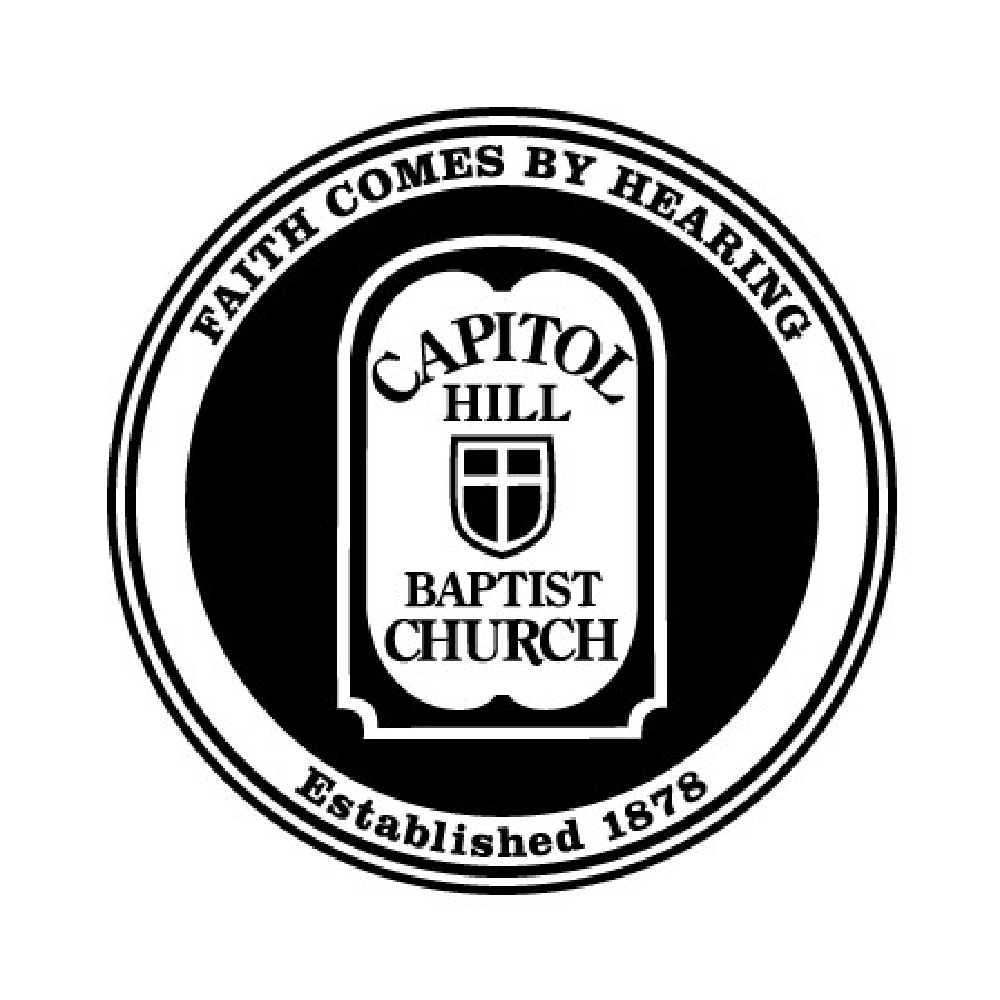 Class 6:  A New Vision for Life:       Loving & Serving,      Not Fearing & Needing“There is no fear in love. But perfect love drives out fear, because fear has to do with punishment. The one who fears is not made perfect in love.” (I John 4:18)	Reorientation to God that is from God -His is a costly love-He had a choice and He chose us—this doesn’t boost our self-esteem, this devastates our pride.-Rejoice in this God that has accepted, protected, covered us.Reorientation to other people-Because of God’s costly love towards us, we can take big risks in our relationships with other people.-Difference between loving/serving and needingIII.   Who do we need to love and serve? -Enemies (Luke 6:27-33)- Neighbors (Matthew 22:39)-Family -Christians (Gal. 6:10)- God (Matthew 22:37-38)IV.   What shape does this loving and serving take? -I Corinthians 13 kind of love:Quality of speech/teaching doesn’t matter without love.Sacrifice and giving without love is worthless…in other words, sacrifice doesn’t equal love.Love is patientKindDoes not envyDoes not boast Is not proudIs not rudeIs not self-seekingIs not easily angeredKeeps no record of wrongsDoes not delight in evil Rejoices with the truth Always protectsAlways trustsAlways hopesAlways perseveresNever fails-How this takes shape in the Church and serves to show the Gospel-God loved us first…He loves the ones we fearDeveloping a true servant’s heart—How do we carry out a heart of love?-Consider motivation.-Look to Jesus (Philippians 2:3-7).-Pray and confess.-Minister to others in specific ways.Results of loving and serving rather than fearing and needing-Unity-Genuine respect and appreciation for others-Fruit of the Spirit